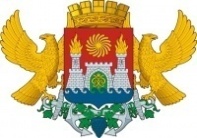 АДМИНИСТРАЦИЯ ГОРОДСКОГО ОКРУГА С ВНУТРИГОРОДСКИМ ДЕЛЕНИЕМ«ГОРОД МАХАЧКАЛА»МУНИЦИПАЛЬНОЕ БЮДЖЕТНОЕ ОБЩЕОБРАЗОВАТЕЛЬНОЕ  УЧРЕЖДЕНИЕ«СРЕДНЯЯ ОБЩЕОБРАЗОВАТЕЛЬНАЯ ШКОЛА № 43»___________________________________________________________________________________________________________________________________________________________________________________________________________________________________________________________ Ул. Ленина, 33 б, г. Махачкала, с. Богатыревка, Республика Дагестан, 367910, тел  (8928) 550-35-71  e-mail: ege200643@yandex.ru ОГРН 1070560002435,ИНН/КПП 0560035334/057301001, ОКПО 49166427       от «28» июля  2022г                                                                                          Проект приказаО режиме занятий обучающихся с 01.09.2022г    МБОУ «СОШ№43»                                    В  соответствии со статьей 32  ”Компетенция и ответственность образовательного учреждения Федерального закона" от 29.12.2012 N 273-ФЗ «0б образовании в Российской Федерации»,  согласно приказу  Росстата от 1 марта 2022 г. №99. В связи увеличением количества обучающихся и увеличением класс-комплектов.Приказываю:Установить следующий режим работы школы на 2022-2023 учебный год:1.Образовательную деятельность организовать в две смены по шестидневной учебной неделе в начальной школе ( 1 класс – по пятидневной учебной неделе)2. Учебные занятия организовать в две смены (три потока) по скользящему графику по расписанию утвержденному директором школы .3.Установить продолжительность уроков 40 минут. Директор школы     /________________/ Абдуллаев А.М